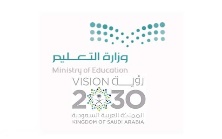 السؤال الأول :الفهم والاستيعاب : نقرأ الفقرة التالية ثم نجيب عن المطلوب :1-أين استقر أفراد الأسرة ؟.................................................................نكمل  الفقرة التالية : - كغيرهم من المسافرين غير ................كانت تحمل  .................0*نختار الإجابة الصحيحة فيما يلي بوضع دائرة حولها:تابعالسؤال الثاني :التراكيب اللغوية  *نصنف الكلمات التالية حسب المطلوب في الجدول المعلم     –     الدراسي       –        متعباً            –        مشكلات *نحدد الإجابة الصحيحة  بوضع علامة صح أمامها :حضر الطلاب إلا طالبا  !    2-كلمة ( يمين ) 3 -كلمة ( مساء )      ب/ التعبير*نرتب الكلمات التالية لنكون جملة مفيدة  ..............................................................................................................السؤال الثالث : أ / الخط *نكتب العبارة التالية بخط جميل ما أجمل حسن الخلق !ــــــــــــــــــــــــــــــــــــــــــــــــــــــــــــــــــــــــــــــــــــــــــــــــــــــــــــــــــــــــــــــــــــــــــــــــــــــــــــــــــــــــــــــــــــــــــــــــــــــــــــــــــــــــــــــــــــــــــــــــــــــــــــــــــــــــــــــــــــــــــــــــــــــــــــــــــــــــــــــــــــــــــــــــــــــــــــــــــــــــــــــــــــــــــــــــــــــــــــــــــــــــــــــــــــــــــــــــــــــــــــــــــــــــــــــــــــــب/ إملاء اختباري *نكتب ما يملى علينا :ــــــــــــــــــــــــــــــــــــــــــــــــــــــــــــــــــــــــــــــــــــــــــــــــــــــــــــــــــــــــــــــــــــــــــــــــــــــــــــــــــــــــــــــــــــــــــــــــــــــــــــــــــــــــــــــــــــــــــــــــــــــــــــــــــــــــــــــــــــــــــــــــــــــــــــــــــــــــــــــــــــــــــــــــــــــــــــــــــــــــــــــــــــــــــــــــــــــــــــــــــــــــــــــــــــــــــــــــــــــــــــــــــــــــــــــــــــــــــــــــــــــــــــــــــــــــــــــــــــــــــــــــــــــــــــــــــــــــــــــــــــــــــــــــــــــــــــــــــــــــــــــــــــــــــــــــــــــــــــــــــــــ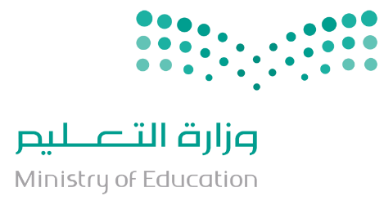 أقرأ النص ثم أجيب : أ . أرتب الكلمات التالية لأكون جملة مفيدة : ب . أكمل الفراغات بالكمة الـمناسبة فيما يلي : ( محط أنظار – يسر )حللت الـمسألة بـكل ........................... وسهولة . الـمملكة العربية السعودية ......................................... العالم . ( الخط ) ارسم بخطي الجميل : 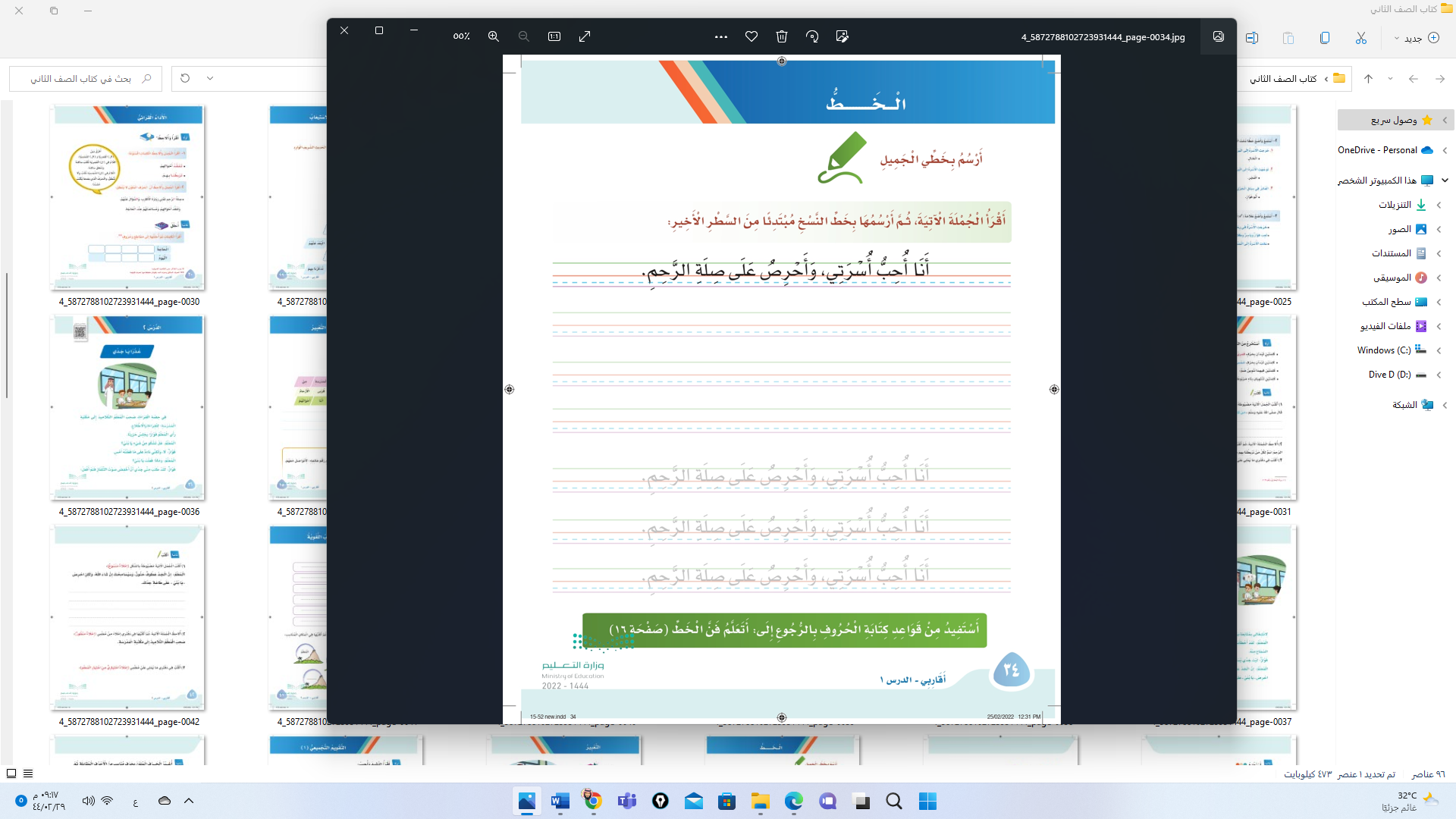 ( الإملاء الاختباري  ) اكتب ما يملى علي : .....................................................................................................................................................................................................................................................................................................................................................................................................................................................................................................................................................................................................................................................................................................................................................مع تحيات معلمـ الـمادة أ . ......................... اختبار مادة لغتي للصف الثالث الفترة الاولى  للفصل الدراسي الأول          اسم الطالب ........................                        الفصل ............_ أقرأ النص ثم أجيب_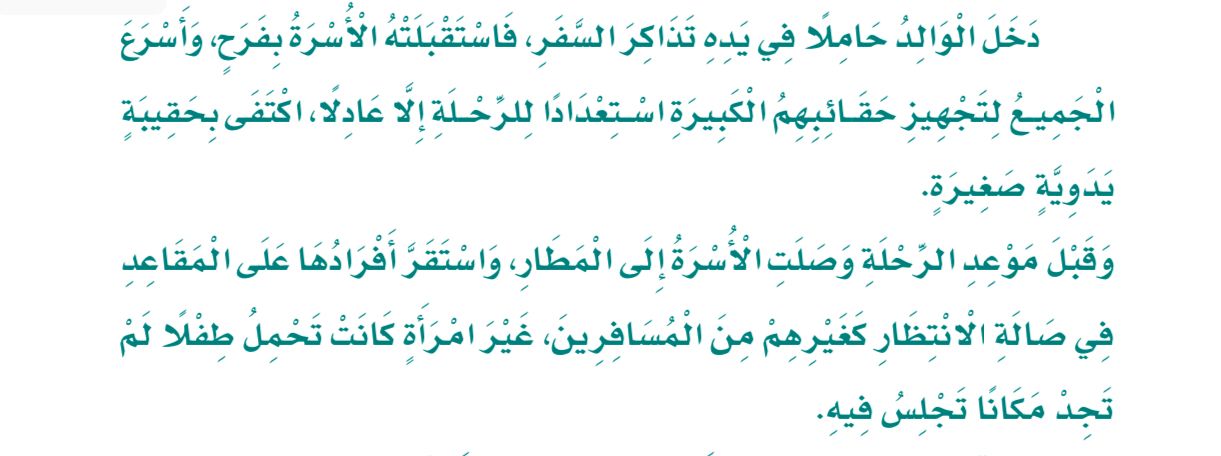 1) كلمة تبدأ بهمـزة  قـطع  (  أسـرع  _   تحمل   _ كانت  )2) كلمة تنتهي بتاء مربوطة  ( الأسرة   _ المسافرين  _  المطار  )3) كلمة  تدل على ظرف  الزمان   ( هل  _  من  _  صـبـاحـا)4) لون الرسام الغزال غير الرأس  ( اسلوب استثناء  _ اسلوب تعجب  _ أسلوب استـفـهام )5) كلمة تحوي مد بالألف (  تـذاكـر _ تـحـمـل _ تــجـد )ارتب الكلمات التالية لأكون جملةٌ مفيدةٌ..........................................................................................                                                                 (  مـحـط أنظـار  _   يسر  )                                                                                                                     1) حللت المـسـألة بـ ........................ لأنني استذكرت دروسي.                                           2) المملكة العربية السعودية ................................... أنظار الناس.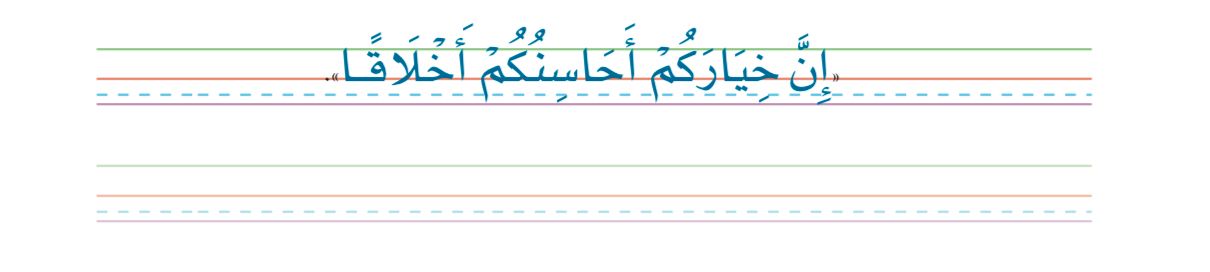 .................................................................................................................................................................................................................................................................................................................................................................................................................................................................. ................................................................................................................................................................................... -سمع عادل صوت النداء لصعود1-القطار2-الطائرة3-السيارة-جلس عادل على مقعده وربط1-حزام الأمان2-حقيبة السفر3-المقعد-ضد كلمة ( إقلاع )1-تحليق2-انطلاق3-هبوط-نوع كلمة ( أقلعت )1-اسم 2-فعل3-حرف-مفرد كلمة ( المسافرون )1- المسافر2-المسافران3-المسافرات-- مرادف كلمة (ضجيجا )1-هادئا2-مزعجا3-خفيفاتاء مفتوحةال قمريةتنوين فتحال شمسية ظرف زمان  ظرف مكان أسلوب استثناءظرف زمان  ظرف مكان أسلوب استثناءظرف زمان  ظرف مكان أسلوب استثناءعادل    إلى              صعد        الطائرةبهدوءالسؤال الأول الفهم والاستيعاب ( أجيب وأنمي لغتي ) 5 درجات الدرجة المستحقة ضع دائرة حول الكلمة الصحيحة : ضع دائرة حول الكلمة الصحيحة : ضع دائرة حول الكلمة الصحيحة : ضع دائرة حول الكلمة الصحيحة : ضع دائرة حول الكلمة الصحيحة : ضع دائرة حول الكلمة الصحيحة : دخل الوالد حاملًا في يده : دخل الوالد حاملًا في يده : دخل الوالد حاملًا في يده : دخل الوالد حاملًا في يده : دخل الوالد حاملًا في يده : دخل الوالد حاملًا في يده : أ تذاكر السفر بحلويات جألعاب استقبلت الأسرة الوالد : استقبلت الأسرة الوالد : استقبلت الأسرة الوالد : استقبلت الأسرة الوالد : استقبلت الأسرة الوالد : استقبلت الأسرة الوالد : أ بنوم ببفرح جبحزن ضد كلمة ( صغيرة ) : ضد كلمة ( صغيرة ) : ضد كلمة ( صغيرة ) : ضد كلمة ( صغيرة ) : ضد كلمة ( صغيرة ) : ضد كلمة ( صغيرة ) : أ قبيحة ب كبيرة ج جميلة معنى كلمة ( فرح ) : معنى كلمة ( فرح ) : معنى كلمة ( فرح ) : معنى كلمة ( فرح ) : معنى كلمة ( فرح ) : معنى كلمة ( فرح ) : أ حزن ب بكاء جسعادة جمع كلمة ( الـمقعد ) : جمع كلمة ( الـمقعد ) : جمع كلمة ( الـمقعد ) : جمع كلمة ( الـمقعد ) : جمع كلمة ( الـمقعد ) : جمع كلمة ( الـمقعد ) : أالـمسافر ب الـمطار ج الـمقاعد السؤال الأول التراكيب اللغوية 5 درجات الدرجة المستحقة ضع خطًّا تحت الإجابة الصحيحة التي بين الأقواس : 1 . كلمة تبدأ بـهمزة قطع ( أسرع    - تحمل  - كانت ) 2 . كلمة تنتهي بتاء مربوطة ( الأسرة – الـمسافرين  - الـمطار ) 3 . كلمة تدل على ظرف الزمان ( هل   -  من   - صباحًـا ) 4 . لون الرسام الغزال غير الرأس ( أسلوب تعجب  - أسلوب استثناء  - أسلوب استفهام ) 5 . كلمة تحتوي على مد بالألف ( تحمل  - تجد -   تذاكر )السؤال الثاني  التعبير الكتابي 10 درجات الدرجة المستحقة صعد الطائرة إلى عادل ........................................................................................................................................................................................................................................................................................................................................................................................................................................................................................................................................................................................................................................................................................السؤال الأول  أ) الفهم والاستيعاب ( أجيب وأنمي لغتي )  5ضع دائرة حول الاجابة الصحيحة:ضع دائرة حول الاجابة الصحيحة:ضع دائرة حول الاجابة الصحيحة:1) دخل الوالد حاملا في يده  : 1) دخل الوالد حاملا في يده  : 1) دخل الوالد حاملا في يده  :   أ- تذاكر السفر  ب- حلويات  ج- العاب2) استقبلت الأسرة الوالد  :2) استقبلت الأسرة الوالد  :2) استقبلت الأسرة الوالد  :  أ- بنوم    ب- بفرح   ج- بحزن 3) ضد كلمة ( صغيرة )  :3) ضد كلمة ( صغيرة )  :3) ضد كلمة ( صغيرة )  : أ-  قبيحة    ب- كبيرة    ج- جميلة  4) معنى كلمة (  فـرح ) :4) معنى كلمة (  فـرح ) :4) معنى كلمة (  فـرح ) :أ- حزن  ب- بكاء ج- سعادة5) جمع كلمة  ( المقعد   ) :5) جمع كلمة  ( المقعد   ) :5) جمع كلمة  ( المقعد   ) :أ- المسافر  ب- المطار  ج- المقاعدب ) التراكيب اللغوية ضع خطاً تحت الإجابة الصحيحة مما بين لأقواس :5السؤال الثاني أ) التعبير الكتابي    4              صعد الى  عادل  الطائرة ب) أكمل الفراغات بالكلمات المناسبة بين الأقواس ...ج) ( الــخــط ) ارسم بخطي الجميل  2ج) ( الاملاء الاختباري ) اكتب ما يملى علي   3